                                                    Содержание Общие сведения об образовательной организации. 1.Оценка образовательной деятельности. 2.Оценка системы управления организации 3.Оценка содержания и качества подготовки обучающихся. 4. Оценка организации учебного процесса. 5.Оценка качества кадрового, учебно-методического и библиотечно- информационного обеспечения. 6.Оценка материально-технической базы. 7.Оценка функционирования внутренней системы оценки качества образования8.Анализ показатели деятельности МБДОУ д/с «Малыш» с. Ломовое подлежащей самообследованию Общие сведения об образовательной организации. Полное наименование в соответствии с  Уставом: Муниципальное бюджетное дошкольное образовательное учреждение детский сад «Малыш» села Ломовое Чаплыгинского  муниципального района  Липецкой области  Адрес: 399931, Липецкая область, Чаплыгинский район с. Ломовое ул. Советская д.21Телефон:  8-919-165-07-55Адрес сайта: malish-ds@yandex.ru Устав: утвержден постановлением администрации Чаплыгинского  муниципального района № 386 от 11.07.2016 года. Учредитель: Администрация Чаплыгинского муниципального района Липецкой области РФ   Свидетельство о постановке на учет  юридического лица в налоговом органе Серия: дата постановки: 26  апреля 2001г.  ИНН/ КПП 4818004355/481801001 Свидетельство о внесении записи в Единый  государственный реестр юридических лиц Серия: 48 № 001552340,  дата постановки: 11 января 2012г. Выдано: Межрайонная инспекция Федеральной налоговой службы Российской Федерации № 5 по  Липецкой области ОГРН: 1024800768332 Свидетельство о государственной регистрации права оперативного управления на здание Дата выдачи: 03.08.2015 г. о чем в Едином государственном реестре права на недвижимое имущество и сделок с ним 03.08.2015г сделана запись регистрации № 48-48/012-48/012/011/2015-971/1 Свидетельство о государственной регистрации права постоянного (бессрочного) пользования земельным  участком Дата выдачи: 15.10.2015г. о чем в Едином государственном реестре права на недвижимое имущество и сделок с ним 15.10.2015г сделана запись регистрации № 48-48/012-48/ 012/014/2015-438/1 Лицензия на право ведения образовательной деятельности Серия: 48Л01 № 0001641 от 20.08.2017 г. Регистрационный № 1467 Выдана: Управлением образования и науки Липецкой области Тип – дошкольное образовательное учреждение; Контингент воспитанников детского сада сформирован в соответствии с возрастными особенностями и видом дошкольного образовательного учреждения. Количество групп определено в зависимости от санитарных норм и предельной наполняемости. Списочный состав  – 6 детей.Вывод: МБДОУ  д/с «Малыш» с. Ломовое функционирует в  соответствии с нормативными документами в сфере образования Российской Федерации.  Контингент воспитанников социально благополучный.  1.Оценка образовательной деятельности. Образовательная деятельность осуществляется в соответствии с основной образовательной программой дошкольного образования (далее ООП ДО) МБДОУ д/с "Малыш" с. Ломовое  разработанной в соответствии с ФГОС ДО, самостоятельно на основе примерной ООП ДО.  Обучение и воспитание в ДОУ ведется на русском языке. В ДОУ функционирует одна разновозрастная группа (6 обучающихся) общеразвивающей направленности из них по подгруппам:  Младшая подгруппа –50% Средняя подгруппа – 20% Старшая подгруппа – 30%  Реализуемые  программы направлены на целостное развитие личности ребенка, сохранение и укрепление здоровья, физическое развитие, формирование основ экологической культуры, ценностей здорового образа жизни, развитие речи, музыкально - ритмических и творческих способностей детей, развитие логического мышления, навыков общения у детей дошкольного возраста.   Оценка содержания образования и образовательной деятельности Анализ параметров оценки содержания образования и образовательной деятельности показ что, содержание Программы соответствует требованиям ФГОС ДО. ДОУ функционирует в соответствии с нормативными документами в сфере образования Российской Федерации.  2.Оценка системы управления организации. Управление ДОУ осуществляется в соответствии с законодательством Российской Федерации и Уставом ДОУ и строится на принципах единоначалия и коллегиальности, обеспечивающих государственно-общественный характер управления (ч. 2 ст. 26 Федерального закона № 273-ФЗ). Единоличным исполнительным органом ДОУ является заведующий, который осуществляет текущее руководство деятельностью ДОУ.  Основными формами коллегиального управления являются: общее собрание работников ДОУ, педагогический совет, совет родителей, а также могут формироваться попечительский совет, управляющий совет и другие коллегиальные органы управления, предусмотренные Уставом ДОУ. МБДОУ имеет управляемую и управляющую системы. Управляемая система состоит из взаимосвязанных между собой коллективов: административного - педагогического – обслуживающего – детского. Организационная структура управления ДОУ представляет собой совокупность всех его органов с присущими им функциями. Она представлена в виде 2 основных структур: административного и общественного управления.    В организованной структуре административного управления ДОУ входят несколько уровней линейного управления.  Первый уровень обеспечивает заведующий. Его главенствующее положение основано на принципе единоначалия и закреплено юридически в Уставе. Единоначалие предполагает организационно-управленческую деятельность одного лица – руководителя.  Второй  уровень  управления осуществляет воспитатель. На этом уровне объектами управления являются дети и их родители (законные представители). В управлении МБДОУ единоначалие и коллективность выступают как противоположности единого процесса. Наиболее важные вопросы жизни и деятельности ДОУ рассматриваются на коллегиальном уровне. В управлении ДОУ соотношение единоначалия и коллегиальности проявляются в решении вопросов на педагогическом совете, общем собрании и т.д. Коллегиальность находит наибольшее выражение в процессе обсуждения и выработки решения, а единоначалие – в распоряжениях руководителя. Формами коллегиального управления ДОУ являются: Общее собрание работников ДОУ,  Педагогический совет ДОУ, Совет родителей. В ДОУ создан коллектив единомышленников, где каждый ответственен за решение поставленных задач. Общее собрание: Осуществляет общее руководство учреждением, представляет полномочия трудового коллектива. Решения Общего собрания учреждения, принятые в пределах его полномочий и в соответствии с законодательством, обязательны для исполнения администрацией, всеми членами коллектива. В состав Общего собрания входят все работники Учреждения. На заседание Общего собрания приглашаются представители Учредителя, общественных организаций, органов муниципального и государственного управления. Лица, приглашённые на собрание, пользуются правом совещательного голоса, могут вносить предложения и заявления, участвовать в обсуждении вопросов, находящихся в их компетенции. Педагогический совет: Определяет направление воспитатель-образовательной деятельности, перспективы развития учреждения, способствует совершенствованию воспитательно – образовательного процесса в соответствии с требованиями современной науки и передовой практики. Педагогический совет взаимодействует с органами управления ДОУ по вопросам функционирования и развития  учреждения, вносит предложения по содержанию, способам, системе средств воспитания и обучения, режиму своего функционирования в системе управления. Совет родителей:  Орган общественного управления ДОУ, действующий в целях учета мнения родителей (законных представителей) несовершеннолетних воспитанников по вопросам управления ДОУ и при принятии локальных нормативных актов, затрагивающих права и законные интересы обучающихся и их родителей. Содействует в: совершенствовании условий для осуществления образовательного процесса, охраны жизни и здоровья воспитанников, развития личности; в организации и проведении общесадовских мероприятий. В состав Совета родителей входят родители (законные представители) воспитанников, посещающих ДОУ. Совет родителей осуществляет совместную работу родительской общественности и ДОУ по реализации государственной, муниципальной политики в области дошкольного образования, рассматривает и обсуждает основные направления развития ДОУ, координирует действия родительской общественности и педагогического коллектива ДОУ по вопросам образования, воспитания, оздоровления и развития воспитанников. 3.Оценка содержания и качества подготовки обучающихся. Оценка удовлетворенности индивидуальных образовательных потребностей  Анализ параметров оценки  удовлетворенности индивидуальных образовательных потребностей показал что: общая 	численность 	воспитанников, 	осваивающих 	основную образовательную программу в режиме полного дня составляет -6 человек, что соответствует 38 % наполняемости детей с ограниченными возможностями здоровья в ДОУ нет 4. Оценка организации учебного процесса. ДОУ самостоятельно в выборе форм, средств и методов обучения и воспитания в пределах, определенных федеральным законом "Об образовании в Российской Федерации" № 273- ФЗ. Образовательный процесс строится в соответствии с нормативно-правовой базой, годовыми задачами, ФГОС ДО.  Оценка удовлетворенности образовательным процессом Анализируя анкеты заполненные родителями (законными представителями) воспитанников и педагогами для определения  уровня удовлетворенности  образовательным процессом приходим к выводу, что положительная оценка  показателя удовлетворенности среди родителей (законных представителей)  воспитанников  свидетельствует о целенаправленной работе педагогического коллектива и администрации ДОУ над развитием и совершенствованием воспитательно-образовательного процесса, о своевременной коррекции педагогической деятельности на основе отслеживания её результатов.  Об эффективности работы ДОУ также свидетельствует отсутствие степени различия между показателем удовлетворенности образовательным процессом родителей (законных представителей) и показателем удовлетворенности педагогов. В этом случае можно говорить об ориентации педагогов как организаторов воспитательно-образовательного процесса на мнение воспитанников и родителей, о нацеленности педагогической деятельности коллектива ДОУ на удовлетворение образовательных потребностей тех, ради кого она и осуществляется.  5.Оценка качества кадрового, учебно-методического и библиотечноинформационного обеспечения. Оценка условий реализации ООП Педагогическими кадрами ДОУ укомплектовано на 100 %. В ДОУ работает 1 педагог со средне-профессиональным образованием, стаж работы 32 года.  Возрастной ценз педагогов: 1 (100%) педагог - до 55  Образовательный уровень педагогов:  1 (100%) - окончила «Атырауский университет» по специальности «Педагогика и методика начального обучения».МЕТОДИЧЕСКОЕ ОБЕСПЕЧЕНИЕ  Методическое сопровождение ДОУ соответствует реализации ООП ДО, профессиональным потребностям педагогического работника, специфике условий осуществления образовательного процесса. Активно используются ИКТ. М.А.Фисенко ОБЖ подготовительная группа. 1 и 2 части. ИТД Корифей Волгоград 2000 Т.Г.Кобзева И.А.Холодова Г.С.Александрова Правила дорожного движения Учитель Волгоград 2011 Т.А.Шорыгина Осторожные сказки Безопасность для малышей Прометей Москва 2003 О. Л. Князева, М. Д. Маханева Приобщение детей к истокам русской народной культуры Детство пресс Санкт-Петербург 2010 (электронная) Российский этнографический музей – детям. Детство Пресс СанктПетербург 2001 Е.В.Колесникова Математика для детей 6-7 лет ТЦ Сфера Москва 2013 Е.В.Колесникова Математика для детей 5-6 лет ТЦ Сфера Москва 2002 Е.В.Колесникова Математика для детей 4-5 лет ТЦ Сфера Москва 2001 Е.В.Колесникова Математика для детей 3-4 лет ТЦ Сфера Москва 2001 И.А.Морозова М.А.Пушкарева Ознакомление с окружающим миром. Мозаика-синтез. Москва 2007 О.В.Дыбина Ребенок и окружающий мир.  Мозаика-синтез. Москва 2005О.И.Николаева Занятия по культуре поведения с дошкольниками и младшими школьниками. Владос. Москва 2000 В.И.Перова Т.Д.Стульчик Нравственное воспитание в детском саду. Мозаика-синтез. Москва 2006 Л.В.Кузнецова М.А.Панфилова формирование нравственного здоровья дошкольников. ТЦ Сфера Москва 2002 Л.П. Молодова Нравственно-экологическое воспитание старших дошкольников. Асар Минск 2001 И.Агапова М.Давыдова Игры и занятия по чудо воспитанию. Лада Москва 2010 М.Н.Сигимова Формирование представлений о себе у старших дошкольников. Учитель Волгоград  2009 Т.М.Бондаренко Экологические занятия с детьми 5-6 лет. Учитель Воронеж 2007 Л.Н.Лаврова И.В.Чеботарева Экологическое образование дошкольников. Липецк 2018  О.А.Соломенникова Экологическое воспитание в детском саду.  Мозаика-синтез. Москва 2005 Л.П.Молодова Игровые экологические занятия с детьми. Асар Минск 2001 Л.П.Молодова Экологические праздники для детей. Асар Минск 2001 Белоусова Л.Е. Удивительные 	истории: 	конспекты занятий  	по развитию 	речи с использованием элементов ТРИЗ для детей старшего дошкольного возраста. СПб. «Детство-пресс», 2002  О.С.Ушакова А.Г.Арушанова А.И.Максаков Е.М.Струнина Т.М.Юртайкина  Занятия по развитию речи в детском саду. Москва Совершенство 1999 В.В.Коноваленко С.В.Коноваленко Развитие связной речи Москва 2002  О.С.Ушакова Развитие речи и творчества дошкольников ТЦ Сфера Москва 2001 Г.С.Швайко Игры и игровые упражнения по развитию речи. Москва Айрис пресс 2008 Волчкова В.Н. Степанова Н.В. Конспекты занятий в старшей группе детского сада ТЦ Учитель Воронеж 2006 О.Д.Смирнова Метод проектирования в детском саду. «Чтение художественной литературы» Москва «Скрипторий 2003» 2011 О.А.Новиковская Конспекты комплексных занятий по сказкам с детьми СП Паритет 2007 А.В.Аджи Конспекты интегрированных занятий во второй младшей группе детского сада. Ознакомление с художественной литературой. Развитие речи. Обучение грамоте. Учитель Воронеж 2006 Шумаева Д.Г. Как хорошо уметь читать! СПб, «Детство-пресс», 1999 И.Агапова М. Давыдова Аппликация Москва Лада 2009 Е. Шабельникова Е. Каминская Я леплю из пластилина Москва Лада 2010 А.Н. Малышева Аппликация в детском саду Ярославль, Академия развития, 2010 И.Агапова М. Давыдова Поделки из природного материала Москва Лада 2010 А.С.Галанов С.Н.Корнилова С.Л.Куликова Занятия с дошкольниками по изобразительному искусству ТЦ Сфера Москва 2000 Алексеевская Н.А. Карандашик озорной Москва Лист 1999 Комарова Т.С. Занятие по изобразительной деятельности подготовительной к школе группе детского сада  М.: мозаика синтез, 2011. Комарова Т.С. Обучение дошкольников техники рисования. Педагогическое общество России Москва 2007 Лыкова И.А. Изобразительная деятельность в детском саду ранний возраст. ИД Цветной мир. Москва 2012  Лыкова И.А. Художественный труд в детском саду старшая группа. ИД Цветной мир. Москва 2011  Малышева А.Н., Ермолаева Н.В. Аппликация в детском саду. Ярославская академия развития 2010 Волчкова В.Н. Степанова Н.В. Конспекты занятий в старшей группе детского сада. ИЗО. ТЦ учитель Воронеж 2006 И.В. Тюфанова Мастерская юных художников. СП Детство - пресс.2002 Л.В. Куцакова Конструирование и ручной труд в детском саду ТЦ Сфера Москва 2010 С.К.Кожохина Путешествие в мир искусства ТЦ Сфера Москва 2002 Е.Н.Арсенина Музыкальные занятия Учитель Волгоград 2013 Н.Зарецкая З.Роот Праздники в детском саду Айрис пресс Москва 2007  Н.Зарецкая Сценарии праздников для детского сада. Айрис пресс Москва 2009 М.Б.Зацепина Т.В.Антонова Народные праздники в детском саду Мозаика синтез Москва 2005 И.М. Сучкова Е.А.Мартынова Физическое развитие детей 2-7 лет Учитель Волгоград 2012 Л.Д.Глазырина Физическая культура дошкольникам. Владос Москва 2000 А.С.Галанов Игры, которые лечат. ТЦ Сфера Москва 2006 О.Е.Громова Спортивные игры для детей ТЦ Сфера Москва 2002  О.Н.Моргунова Физкультурно-оздоровительная работа в ДОУ Воронеж 2007 Е.Ю.Александрова 	Оздоровительная 	работа 	в 	дошкольных образовательных учреждениях. Волгоград 2006 Н.Луконина Л.Чадова Физкультурные праздники в детском саду Айрис Пресс Москва 2003 О.Н.Арсеневская Система музыкально-оздоровительной работы в детском саду. Занятия, игры, упражнения. Волгоград «Учитель» 2012г Наглядно – дидактические пособия, альбомы, игры, демонстрационные  материалы  Логические блоки Дьенеша: наглядно-дидактическое пособие.   Методическое сопровождение З.А.Михайловой. – СПб.: Корвет, 19952011.  Финкельштейн Б.Б. Давайте вместе поиграем: комплект игр.  –  СПб:Корвет,1998-2011 Логика и цифры. Учебно-игровое пособие для детей 4-6 лет Играем в математику. Учебно – игровое пособие для детей 5-7 лет Кубики «Сложи узор». Развивающая игра. ООО «Корвет» Кубики алфавит русский Кубики дидактические Логическая мозаика. Учебный мозаичный набор. ООО «Корвет»  Цветные счетные палочки Кюизенера. наглядно-дидактическое пособие.  Методическое сопровождение З.А. Михайловой. – СПб.: Корвет, Финкельштейн Б.Б. На золотом крыльце сидели: альбом игр и упражнений СПб:Корвет, 2003 Кростики (комплект игр к счетным палочкам Кюизенера) Настольная игра «Логическая мозаика Наглядно-дидактическое пособие. Рассказы по картинкам:  - Родная природа;  - Профессия;  Демонстрационный материал «Я развиваюсь» социально-личностное  развитие. Беседы по рисункам. Москва «ТЦ Сфера» Демонстрационный материал «Дикие животные и их детѐныши» Москва  «Прометей» МПГУ Н.В.Нищева. Информационно-деловое оснащение. Материалы для  оформления родительского уголка. Санкт-Петербург. «Детство-Пресс» Деревянный конструктор геометрический  Счѐтный и раздаточный материал по формированию элементарных  математических представлений. Демонстрационный счѐтный материал по формированию элементарных математических представлений. Наборы геометрических фигур. Набор игрушек для кукольного театра. Музыкальные игрушки: неваляшки, деревянные ложки, бубны, металлофон, колокольчики, губная гармошка. погремушки В дальнейшем по мере выпуска новых методических пособий в соответствии ФГОС ДОУ будет проводиться работа по приобретению  необходимого методического материала, игрушек и оборудования.  Доступа обучающихся к информационным системам и информационнотелекоммуникационным сетям, об электронных образовательных ресурсах нет. Методической службой  отдела образования Чаплыгинского района  организовывалось  и проводилось  обучение педагогического персонала на  семинарах. В течение учебного года воспитатели занимались самообразованием.  Вывод: методическое сопровождение ДОУ соответствует реализации ООП  ДО,  потребностям педагогического работника, специфике условий осуществления образовательного процесса. Активно используются ИКТ. Учебно-методическая оснащенность детского сада позволяет педагогам проводить образовательный процесс на удовлетворительном уровне.                 6. Оценка материально-технической базы. МБДОУ детский сад «Малыш» располагается на обособленном земельном участке. Территория участка ограждена забором высотой 1,5м. Площадь озеленения участка составляет 80%. На земельном участке выделены следующие функциональные зоны: зона застройки, зона игровой территории. На территории ДОУ имеются  игровые площадки, соответствующие количеству группы. Они обеспечены песочницей и зонтиком для песочниц, лесенками, качелями, скамейками и т.д. Отопление газовое от собственной котельной. Детский сад расположен в приспособленном  одноэтажном здании, общей площадью 162.8 кв.м, в котором соблюдается принцип изоляции жилых помещений от административно-хозяйственных и помещений общего назначения. В состав помещений детского сада входят: 1 групповая комнат, 2 спальни, 1 туалетная комната, 1 раздевалка, кабинет заведующей, пищеблок. Все помещения ДОУ оборудованы согласно СанПиН: приемные индивидуальными шкафами для верхней одежды, банкетками; групповая комната — детской (новой) мебелью, соответствующей росту и возрасту детей шкафами для игрушек и пособий; спальни — индивидуальными кроватями, постельными     принадлежностями.     Вся     мебель     надежно     закреплена, промаркирована,  продумана её расстановка, имеются зоны развития: уголки природы, учебной деятельности, театрализованной деятельности и т.д. Многое из того, что составляет предметно-развивающую среду создано и изготовлено руками педагогов с учетом современных требований и обеспечивает реализацию потребности ребёнка к активной и разноплановой деятельности.  В детском саду установлены 3 камеры видеонаблюдения. Медицинское обслуживание осуществляется ФАП с. Ломовое. Питание детей организовано в соответствии с санитарными правилами. На территории детского сада находиться газовая котельная. Ведется работа по созданию безопасных условий труда для работников детского сада. Правильное ведение документации, журналов, инструктажей, актов. Существует система пожарной безопасности. Соблюдается воздушный и тепловой режим согласно нормам. 	В 	детском 	саду 	обеспечивается 	выполнение 	санитарно-гигиенических требований, соблюдаются правила охраны жизни и здоровья детей, работников детского сада.  В дошкольном учреждении созданы все необходимые условия, позволяющие в полной мере эффективно осуществлять образовательный процесс, решать задачи воспитания и развития детей с учетом основных направлений деятельности учреждения. Логические блоки Дъенеша (3-7лет) Цветные счётные палочки Кюизенера (3-7 лет) Конструктор геометрический (малый) Счётный и раздаточный материал по формированию элементарных математических представлений. Демонстрационный счётный материал по формированию элементарных математических представлений. Наборы геометрических фигур. Настольные театры: «Хочу бодаться», «Три медведя», «Три поросёнка». Набор игрушек для кукольного театра. Музыкальные игрушки: свистульки, маракасы, неваляшки, трещотки, деревянные ложки, дудочки, бубны, металлофон, колокольчики, погремушки Физкультурное оборудование:  Обручи - 5 шт. Мячи - 5 шт Гимнастические маты – 1 шт. Кегли – 1 ком. Машины, куклы, посуда для кукол. Детский сад оборудован системами безопасности: автоматическая пожарная  сигнализация; установлена тревожная кнопка для экстренных вызовов. Оказание медико-санитарной помощи воспитанников осуществляет ГУЗ  «Чаплыгинская РБ» Вывод: материально-техническая база ДОУ соответствует  жизнеобеспечению и развитию детей. В ДОУ ведется систематическая работа по созданию предметно-развивающей среды. 7.Оценка функционирования внутренней системы оценки качества образования. Целью системы оценки качества образования в ДОУ является установление соответствия качества дошкольного образования Федеральному  государственному образовательному стандарту дошкольного образования и  оценке соответствия потребностям личности.  Реализация внутренней системы оценки качества образования осуществляется в ДОУ на основе внутреннего контроля и мониторинга. С целью повышения эффективности учебно-воспитательной деятельности применяем педагогический мониторинг, который дает качественную и своевременную информацию, необходимую для принятия управленческих решений. В учреждении выстроена четкая система методического контроля и анализа  результативности воспитательно-образовательного процесса по всем  направлениям развития дошкольника и функционирования ДОУ в целом.  Внутренняя система оценки качества образования определялась по трем  показателям: -  Соответствие разработанной и реализуемой образовательным учреждением  ООП ДО требованиям действующих нормативных правовых документов:  100% - да  0 % -  частично; Соответствие условий реализации ООП ДО требованиям действующих  нормативных правовых документов:   90 % - да 10% - частично; Параметры, характеризующие степень удовлетворенности родителей качеством деятельности дошкольного образовательного учреждения: 100% -устраивает. Вывод:  для успешной деятельности в условиях модернизации образования  ДОУ  должен реализовать следующие направления развития: совершенствовать материально-техническую базу учреждения;  продолжить повышать уровень профессиональных знаний и умений  педагогов; усилить работу по сохранению здоровья участников воспитательнообразовательного процесса, продолжить внедрение здоровьесберегающих технологий; формировать систему эффективного взаимодействия с семьями  воспитанников  8. АНАЛИЗ ПОКАЗАТЕЛИ ДЕЯТЕЛЬНОСТИ  МБДОУ Д/С «МАЛЫШ» с. ЛОМОВОЕ  ПОДЛЕЖАЩЕЙ САМООБСЛЕДОВАНИЮ          Подготовила   заведующий  ДОУ                          М.В. Григорьева Анализ деятельности  МБДОУ д/с «Малыш» с. Ломовое за 2020 год  выявил удовлетворительные показатели: За отчетный период общая численность воспитанников не превысила плановую.  Контингент воспитанников социально благополучный.  Преобладают дети из полных семей. ОПП ДОУ соответствует требованиям ФГОС. ДОУ функционирует в  соответствии с нормативными документами в сфере образования Российской  Федерации. Дети в полном объеме освоили ООП ДОУ. Средний показатель пропущенных дней по болезни на одного воспитанника  ниже среднего районного показателя. Условия охраны здоровья обучающихся. Мероприятия, проводимые в целях охраны здоровья воспитанников: профилактические прививки; туберкулино-диагностика воспитанников (реакция Манту); регулярный осмотр воспитанников на педикулез; закаливающие процедуры в режиме дня: утренняя гимнастика, бодрящая гимнастика, упражнения для профилактики плоскостопия, закаливающие процедуры, двигательная активность на прогулке, воспитание культурногигиенических навыков; регулярный режим проветривания помещений; осмотры всех воспитанников с контролем роста, веса; санитарно-просветительская работа: лекции, беседы,  профилактика гриппа - вакцинация грипполом воспитанников; системная работа по профилактике и предупреждению травматизма среди воспитанников в образовательном процессе.  Обеспечение безопасности жизни и деятельности ребёнка в здании и на прилегающей к ДОУ территории осуществляется в соответствии с системой комплексной безопасности (пожарная безопасность, проведение тренировочных учений по эвакуации из здания на случай ЧС, организация обучения воспитанников и сотрудников основам безопасности). Вся территория вокруг ДОУ огорожена забором, установлены 3 видеокамеры.  Оснащенность образовательного процесса  Учебно-методическое обеспечение включает работу по оснащению образовательной деятельности передовыми методиками, учебнометодическими комплексами, методическими средствами, способствующими более эффективной реализации программно-методической, научноэкспериментальной, воспитательной деятельности педагогических работников.  В ДОУ имеется необходимое методическое обеспечение: программы, методические пособия, дидактический материал.  Методическое сопровождение реализации ООП соответствует профессиональным потребностям педагогических работников, специфике условий осуществления образовательного процесса. Активно используются ИКТ: в управлении процессом реализации ООП, в обеспечении образовательного процесса, для проведения мониторинга, создан сайт для взаимодействия со всеми участниками образовательного процесса, в том числе с родителями, с органами управления образования, другими ДОУ, социальными институтами.  С целью управления образовательным процессом используются электронные образовательные ресурсы для работы с детьми. Использование ИКТ существенно облегчает проведение занятий и позволяет разнообразить их. Программное обеспечение имеющихся компьютеров позволяет работать с текстовыми редакторами, с Интернет ресурсами, фото и видео материалами.  	Учебно-методическое обеспечение в ДОУ в основном соответствует требованиям реализуемой образовательной программы, обеспечивает образовательную деятельность, присмотр и уход. В ДОУ созданы условия, обеспечивающие повышение мотивации участников образовательного процесса на личностное саморазвитие, самореализацию, самостоятельную творческую деятельность. Педагоги имеют возможность пользоваться как фондом учебно-методической литературы, так и электроннообразовательными ресурсами.  	Для обеспечения качественного воспитания, образования и развития дошкольников в соответствии с ФГОС ДО продолжается обновление методического и дидактического обеспечения к ООП, особое внимание уделяется игровым развивающим технологиям и использованию ИКТ.  Материально-техническое обеспечение образовательной деятельности, в том числе приспособленной для использования инвалидами и лицами с ограниченными возможностями здоровья: наличие оборудованных учебных кабинетов, объектов для проведения практических занятий средств обучения и воспитания  приспособленных для использования инвалидами и лицами с ограниченными возможностями здоровья – нет; обеспечение доступа в здания образовательной организации инвалидов и лиц с ограниченными возможностями здоровья – имеется  условия питания инвалидов и лиц с ограниченными возможностями здоровья - нет; условия охраны здоровья  инвалидов и лиц с ограниченными возможностями здоровья -нет; доступ к информационным системам и информационнотелекоммуникационным сетям  приспособленным для использования инвалидами и лицами с ограниченными возможностями здоровья - нет; электронные образовательные ресурсы, приспособленные для использования инвалидами и лицами с ограниченными возможностями здоровья - нет; наличие специальных технических средств обучения коллективного и индивидуального пользования для инвалидов и лиц с ограниченными возможностями здоровья -нет; о наличии и условиях предоставления обучающимся стипендий - нет о наличии общежития, интерната, в том числе приспособленных для использования инвалидами и лицами с ограниченными возможностями здоровья, количестве жилых помещений в общежитии, интернате для иногородних обучающихся, формировании платы за проживание в общежитии - нет; о поступлении финансовых и материальных средств и об их расходовании по итогам финансового года – нет. ДОУ полностью укомплектовано педагогическими кадрами. Педагоги детского сада постоянно повышают свой профессиональный уровень, посещают методические объединения, знакомятся с опытом работы своих коллег и других дошкольных учреждений, приобретают и изучают новинки периодической и методической литературы. Все это в комплексе дает положительный результат в  организации педагогической деятельности и улучшении качества образования и воспитания дошкольников. В ДОУ работает перспективный, творческий коллектив педагогов, имеющих  потенциал к профессиональному развитию.  Учреждение функционирует в режиме развития. Проследив состояние образовательного процесса в детском саду за предыдущий учебный год, выявив сильные и слабые стороны содержания образования, нами отмечено наличие существенных предпосылок для обеспечения развития и стабильного функционирования образовательной системы учреждения. C учетом выявленных в ходе анализа проблем и перспектив, запросов родителей, месторасположения учреждения,  коллективом намечено постепенное обновление  образовательной системы МБДОУ д/с «Малыш» с. Ломовое:  Освоение ООП ДОУ  на основе ФГОС ДО.  Внедрение в образовательный процесс технологии компетентностного подхода как условия развивающего образования. Совершенствование умений в применении технологии проектирования.  Построение образовательного процесса на основе создания индивидуальных образовательных маршрутов каждого ребенка и групп в целом.  Обеспечение стабильного функционирования системы преемственности ДОУ и семьи в воспитании и обучении детей, изучение и активизацию педагогического потенциала семьи: создания комфортных условий развития ребенка.Динамичное развитие предметно-пространственной среды в соответствии с меняющимися потребностями детей и родителей.  Развитие кадрового потенциала и материально-технического обеспечения  образовательного процесса. № Параметр оценки  Единицы измерения  1. Соответствие содержания образования требованиям ФГОС 1. Соответствие содержания образования требованиям ФГОС 1. Соответствие содержания образования требованиям ФГОС 1. Соответствие структуры ООП требованиям соответствующего ФГОС дошкольного образования: Да 1.1. Учет  в ООП образовательных областей: Да  1.1. социально-коммуникативное развитие; Да  1.1. познавательное развитие; Да  1.1. речевое развитие; Да  1.1. художественно-эстетическое развитие; Да  1.1. физическое развитие. Да  1.1. Наличие в ООП целевого раздела и его соответствие требованиям ФГОС  Да  1.1. Наличие в ООП организационного раздела и его соответствие требованиям ФГОС  Да  1.1. Наличие в ООП содержательного раздела и его соответствие требованиям ФГОС  Да  1.2. Учет в ООП специфики и традиций образовательной организации, социального запроса потребителей образовательных услуг Имеется   1.3. Наличие материалов, подтверждающих учет в ООП образовательных потребностей и запросов  родителей, при определении части, формируемой участниками образовательных отношений Имеется   1.4. Оценка соотношения обязательной части и части, Соответствует  формируемой участниками образовательных отношений 1.5. Наличие рабочих программ, их соответствие требованиям ФГОС Да  1.6. Реализация в полном объеме содержания программного материала (выполнение рабочих программ) Да   1.7. Действие механизма уточнения Параметр оценки  Единицы измерения  1. Индивидуальные образовательные потребности 1. Индивидуальные образовательные потребности 1. Индивидуальные образовательные потребности 1.1. Общая численность обучающихся, осваивающих ООП 6 Чел. 1.2. В режиме полного дня (8-17 часов) 6 Чел. 1.3. В режиме кратковременного пребывания (3-5 часов) 0 Чел. 1.4. В форме семейного образования с психологопедагогическим сопровождением на базе дошкольной образовательной организации 0 Чел. 1.5. Общая численность воспитанников в возрасте до 3 лет 3 Чел. 1.6. Общая численность воспитанников в возрасте от 3 до 8 лет 3 Чел. 1.7. Численность/удельный вес численности воспитанников с ограниченными возможностями здоровья в общей численности воспитанников, получающих услуги: 0/0% 1.7. По коррекции недостатков в физическом и (или) психическом развитии 0/0% 1.7. По освоению образовательной программы дошкольного образования 6/100% 1.7. По присмотру и уходу 6/100% 1.8. Направленности групп 1.8. - общеразвивающая Имеется 6 человек 1.8. - компенсирующая не имеется Кол-во человек 1.8. - оздоровительная не имеется Кол-во человек 1.8. - комбинированная не имеется Кол-во человек 1.8. - группы детей раннего возраста без реализации образовательной программы не имеется 1.8. группы по присмотру и уходу без реализации образовательной программы: -в режиме полного дня (8-17 часов) в режиме продленного дня (12-14 часов) –в режиме круглосуточного пребывания 0 человек 6 человек 1.8. - семейные дошкольные группы не имеется 1.9. Реализация ООП: 1.9. -сетевая форма не имеется Кол-во человек 1.9. -с применением дистанционных образовательных технологий / не имеется Кол-во человек 1.9. -с применением электронных образовательных технологий не имеется Кол-во человек 1.10. Численность /удельный вес численности обучающихся, участвующих в реализации дополнительных образовательных программ, в общей численности обучающихся 0./0 % 1.11. Статистические данные о запросах со стороны родителей по вопросу реализации дополнительных образовательных программ Нет Участники образовате льных отношений Параметр оценки  Едини ца измере ний Фактический показа тель Планиру емый показа тель Факт выполне ния Родители  Удовлетворенность деятельностным аспектом % 100% 100% Родители  Удовлетворенность организационным аспектом % 100% 100% Родители  Удовлетворенность социально-психологическим аспектом % 100% 100% Родители  Удовлетворенность административным аспектом % 100% 100% Педагоги  Удовлетворенность деятельностным аспектом % 100% 100% Педагоги  Удовлетворенность организационным аспектом % 100% 100% Педагоги  Удовлетворенность социально-психологическим аспектом % 100% 100% Педагоги  Удовлетворенность административным аспектом % 100% 100% Параметр оценки  Единица измерений Фактический показатель Планируемый показатель Факт выполнения Кадровые условия Кадровые условия Кадровые условия Кадровые условия Общая численность педагогических работников, в том числе:  1 человек 1 1 100% Численность / удельный вес численности педагогических работников, имеющих высшее образование, в общей численности педагогических работников Чел../ % 0/0% 0/0% 0% Численность / удельный вес численности педагогических работников, имеющих высшее образование педагогической направленности (профиля), в общей численности педагогических работников Чел./0 % 0/0% 0/0% 0% Численность / удельный вес численности педагогических работников, которым по результатам аттестации присвоена категория, в общей численности педагогических работников, в т.ч.: -первая, -высшая. чел./ % 0/0% 0/0% 0% Численность / удельный вес численности педагогических работников в общей численности педагогических работников, педагогический стаж которых составляет: -до 5 лет -свыше 30 лет чел./ %        1 1 1 100% Численность/удельный вес численности педагогических работников в общей Чел./0 % 0/0% 0/0% 0% численности педагогических работников в возрасте до 30 лет Численность/удельный вес численности педагогических работников в общей численности педагогических работников в возрасте от 55 лет Чел./0 % 0/0% 0/0% 0% Численность / удельный вес численности педагогических и административнохозяйственных работников, прошедших за последние 3 года повышение квалификации по профилю профессиональной деятельности и (или) иной осуществляемой в ОО деятельности, в общей численности педагогических и административнохозяйственных работников Чел./ % 1/0% 1/0% 100% Численность / удельный вес численности педагогических и административнохозяйственных работников, имеющих профессиональную переподготовку по профилю  /направлению профессиональной деятельности  или иной осуществляемой в ОО деятельности, в общей численности педагогических и административнохозяйственных работников Чел./ % 1 1 100% Численность / удельный вес численности педагогических работников, прошедших повышение квалификации по введению в образовательный процесс ФГОС ДО, в общей численности педагогических работников Чел./ % 1 1 100% Численность воспитанников организаций дошкольного образования в расчете на 1 педагогического работника. 6 Чел. 6 Чел. 100% Наличие в ДОУ: Музыкального руководителя Инструктора по физической культуре Учителя-логопеда Логопеда Чел. 0 чел 0 чел 0 Учителя- дефектолога Педагога-психолога Материально-технические условия Материально-технические условия Материально-технические условия Материально-технические условия Материально-технические условия Требования, определяемые в соответствии с санитарноэпидемиологическими правилами и нормативами; Да/нет Да Да  Выполнено  Требования, определяемые в соответствии с правилами пожарной безопасности; Да/нет Да Да  Выполнено  Требования к средствам обучения и воспитания в соответствии с возрастом и индивидуальными особенностями развития детей; Да/нет Да Да  Выполнено Оснащенность помещений развивающей предметнопространственной средой; Да/нет Да Да  Выполнено Требования к материальнотехническому обеспечению программы (учебнометодический комплект, оборудование, оснащение (предметы). В том числе наличие: водоснабжения, центрального отопления, канализации, физкультурных залов закрытых плавательных бассейнов число персональных компьютеров, доступных для использования детьми; наличие музыкального зала наличие прогулочных площадок, обеспечивающих физическую активность и разнообразную игровую деятельность воспитанников на прогулке Да/нет Да Да  Да Да Нет Нет Нет Нет Да Да  Да Да Да Нет Нет Нет Нет Да  Выполнено  Выполнено Выполнено Выполнено Выполнено  Условия развивающей предметно-пространственной среде Условия развивающей предметно-пространственной среде Условия развивающей предметно-пространственной среде Условия развивающей предметно-пространственной среде Условия развивающей предметно-пространственной среде 1)Требования к насыщенности образовательной среды. Обеспечение: -игровой активности,  -познавательной активности,  -исследовательской и творческой активности всех воспитанников,  Ед.  Да Да Да  -экспериментирования с доступными детям материалами (в том числе с песком и водой); -двигательной активности, в том числе развитие крупной и мелкой моторики,  -участия в подвижных играх и соревнованиях. Нет Да да 2) Трансформируемость пространства  да 3) Полифункциональность материалов:  -наличие в Организации или Группе полифункциональных (не обладающих жестко закрепленным способом употребления) предметов, в том числе природных материалов, пригодных для использования в разных видах детской активности (в том числе в качестве предметов-заместителей в детской игре). Да/нет Да Да 4) Вариативность среды  Да/нет Да 5) Доступность среды: -доступность для воспитанников, в том числе детей с ограниченными возможностями здоровья и детей-инвалидов, всех помещений, где осуществляется образовательная деятельность; -свободный доступ детей, в том числе детей с ограниченными возможностями здоровья, к играм, игрушкам, материалам, пособиям, обеспечивающим все основные виды детской активности; -исправность и сохранность материалов и оборудования. Да/нет Да Да да 6) Безопасность предметнопространственной среды предполагает соответствие всех ее элементов требованиям по обеспечению надежности и безопасности Да/нет Да их использования. Психолого-педагогические условия Психолого-педагогические условия Психолого-педагогические условия Психолого-педагогические условия Психолого-педагогические условия Наличие штатного педагогапсихолога или психологасовместителя, имеющего необходимую квалификацию Да/нет нет нет Наличие педагогадефектолога или педагогалогопеда (если это предусмотрено программой коррекционной работы) Да/нет нет нет Вариативность направлений психолого-педагогического сопровождения участников образовательных отношений: - оценка индивидуального развития детей, -поддержка детей с ограниченными возможностями здоровья,  - использование в образовательной деятельности форм и методов работы с детьми, соответствующих их возрастным и индивидуальным особенностям  -поддержка инициативы и самостоятельности детей в специфических для них видах деятельности; Да/нет Да Нет Да Да -возможность выбора детьми материалов, видов активности, участников совместной деятельности и общения Да -поддержка родителей (законных представителей) в воспитании детей, охране и укреплении их здоровья, вовлечение семей непосредственно в образовательную деятельность. Да Финансово-экономические условия Финансово-экономические условия Финансово-экономические условия Финансово-экономические условия Финансово-экономические условия Средняя заработная плата педагогов Ед.руб. 23316 23316 100% Информация о платных образовательных услугах  Нет нет - Государственно-общественное управление и стимулирование качества образования Государственно-общественное управление и стимулирование качества образования Государственно-общественное управление и стимулирование качества образования Государственно-общественное управление и стимулирование качества образования Государственно-общественное управление и стимулирование качества образования Доля родителей и педагогов, положительно высказавшихся об уровне государственно-% - - - общественного управления в Детском саду Доля родителей, участвующих в работе родительских комитетов, Совете родителей, Управляющем совете и т.д. % 25% 25% 100% Доля педагогов, положительно высказавшихся о системе морального и материального стимулирования по результатам оценки качества образования   % 100% 100% 100% N п/п Показатели Единица измерения 1. Образовательная деятельность 1.1 Общая численность воспитанников, осваивающих образовательную программу дошкольного образования, в том числе: Человек 6 1.1.1 В режиме полного дня (8 - 17 часов) Человек 6 1.1.2 В режиме кратковременного пребывания Человек - 1.1.3 В семейной дошкольной группе Человек - 1.1.4 В форме семейного образования с психологопедагогическим сопровождением на базе дошкольной образовательной организации Человек - 1.2 Общая численность воспитанников в возрасте до 3 лет Человек 3 1.3 Общая численность воспитанников в возрасте от 3 до 8 лет Человек 3 1.4 Численность/удельный вес численности воспитанников в общей численности воспитанников, получающих услуги присмотра и ухода: человек/% 6/100 1.4.1 В режиме полного дня (8 - 17 часов) человек/% 6/100 1.4.2 В режиме продленного дня (12 - 14 часов) человек/%-0 1.4.3 В режиме круглосуточного пребывания человек/%-0 1.5 Численность/удельный вес численности воспитанников с ограниченными возможностями здоровья в общей численности воспитанников, человек/% -0 получающих услуги: 1.5.1 По коррекции недостатков в физическом и (или) психическом развитии человек/% -0 1.5.2 По освоению образовательной программы дошкольного образования человек/% -0 1.5.3 По присмотру и уходу человек/% -0 1.6 Средний показатель пропущенных дней при посещении дошкольной образовательной организации по болезни на одного воспитанника День 3 1.7 Общая численность педагогических работников, в том числе: Человек  1         1.7.1 Численность/удельный вес численности педагогических работников, имеющих высшее образование человек/% 0 1.7.2 Численность/удельный вес численности педагогических работников, имеющих высшее образование педагогической направленности (профиля) человек/% 0 1.7.3 Численность/удельный вес численности педагогических работников, имеющих среднее профессиональное образование человек/% 1/100 1.7.4 Численность/удельный вес численности педагогических работников, имеющих среднее профессиональное образование педагогической направленности (профиля) человек/% 1/100 1.8 Численность/удельный вес численности педагогических работников, которым по результатам аттестации присвоена квалификационная категория, в общей численности педагогических работников, в том числе: человек/% 0 1.8.1 Высшая человек/% 0 1.8.2 Первая человек/% 0 1.9 Численность/удельный вес численности педагогических работников в общей численности педагогических работников, педагогический стаж работы которых составляет: человек/% 1.9.1 До 5 лет человек/% -0 1.9.2 Свыше 30 лет человек/% -11.10 Численность/удельный вес численности педагогических работников в общей численности педагогических работников в возрасте до 30 лет человек/% -0 1.11 Численность/удельный вес численности педагогических работников в общей численности педагогических работников в возрасте от 55 лет человек/% -0 1.12 Численность/удельный вес численности педагогических и административно-хозяйственных работников, прошедших за последние 5 лет повышение квалификации/профессиональную переподготовку по профилю педагогической деятельности или иной осуществляемой в образовательной организации деятельности, в общей численности педагогических и административно-хозяйственных работников человек/% 2/100 1.13 Численность/удельный вес численности педагогических и административно-хозяйственных работников, прошедших повышение квалификации по применению в образовательном процессе федеральных государственных образовательных стандартов в общей численности педагогических и административно-хозяйственных работников человек/% 1 1.14 Соотношение "педагогический работник/воспитанник" в дошкольной образовательной организации человек/человек 1/61.15 Наличие в образовательной организации следующих педагогических работников: 1.15.1 Музыкального руководителя нет 1.15.2 Инструктора по физической культуре нет 1.15.3 Учителя-логопеда нет 1.15.4 Логопеда нет 1.15.5 Учителя-дефектолога нет 1.15.6 Педагога-психолога нет 2. Инфраструктура 2.1 Общая площадь помещений, в которых осуществляется образовательная деятельность, в расчете на одного воспитанника кв. м 28,42.2 Площадь помещений для организации дополнительных видов деятельности воспитанников кв. м-37,8 2.3 Наличие физкультурного зала            нет 2.4 Наличие музыкального зала нет 2.5 Наличие прогулочных площадок, обеспечивающих физическую активность и разнообразную игровую деятельность воспитанников на прогулке да 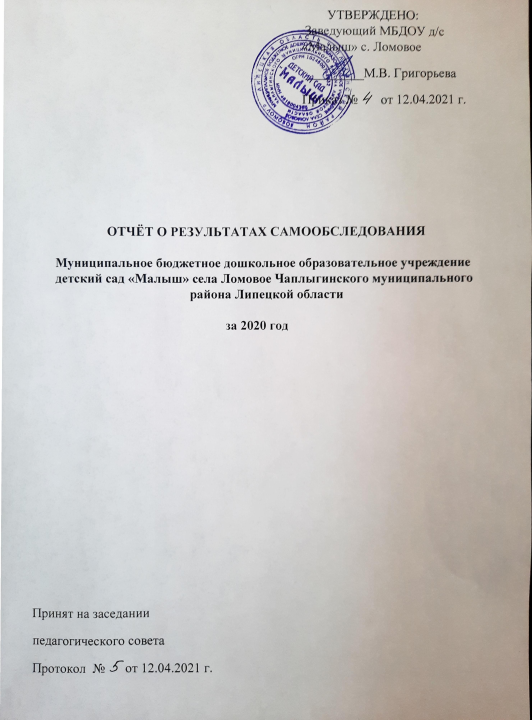 